МВД РоссииГЛАВНОЕ УПРАВЛЕНИЕ МВД РОССИИ ПО СВЕРДЛОВСКОЙ ОБЛАСТИМЕЖМУНИЦИПАЛЬНЫЙ ОТДЕЛ МВД РОССИИ «ЗАРЕЧНЫЙ»В период с 02.12.2019 по 08.12.2019 в дежурную часть МО МВД России       «Заречный» поступили следующие заявления и сообщения от граждан.05.12.19 в 09.10 в МО поступило сообщение  от гр.М, 1993гр, о том, что в период времени с 00.00 05.12.19 по 08.45 по адресу: г. Заречный, Ленина, 28 неизвестное лицо неправомерно завладело а\м ГАЗ 1996 гв, , ущерб составляет 100 000 рублей..              Возбужденно уголовное дело.Телефоны дежурной части МО МВД России «Заречный»: 2-10-59, 
7-13-02. Также напоминаем Вам круглосуточный телефон доверия: 8 (343) 358-70-71 и 8 (343) 358-71-61, по которым Вы можете сообщить о преступлениях, свидетелями которых стали Вы, в том числе совершенных сотрудниками МО.МО МВД России «Заречный»  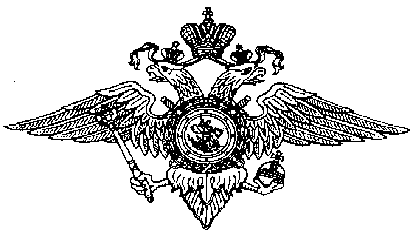 